 From                Manu Scaria              Puliyanickattukoottakkallil  (H)              Ramapuram Bazar P.O              Kottayam, Pin 68 65 76              Kerala, India              Mobile: +919633502360	 manuscaria.msk@gmail.com To 		The Human Resource ManagerDear Sir/Madam,I am attaching a copy of my resume for your due consideration.I am a Master of Commerce , Post Graduate having 2.2 years experience as Accountant Mamparambil Group in Kerala, IndiaI am hardworking, dedicated and willing to take on responsibility and challenge. If given the opportunity to work in your prestigious organization, I shall endeavor to fulfill the requirements of the position to the best of my ability and to the satisfaction of the management.I am a person who is open to criticism and view failures as an opportunity to learn and stepping stone to success.  I am a good team player with great desire to learn. Thanking you in anticipation for your favorable response.Yours trulyManu ScariaPH: +91 9633502360       +91 8921510972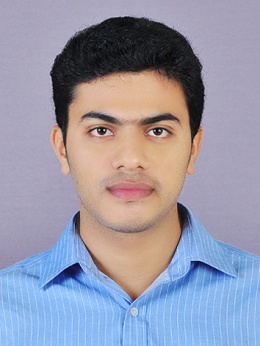 Manu  ScariaCareer ObjectiveTo work in a professional and challenging environment where I can be an asset to the company and simultaneously grow professionally within the organization. Personal DetailsName	Manu ScariaAge & Date of birth	23 Years, 11/10/1994Nationality	IndianSex	Male	Marital Status	Single		Passport No 	L7975122Languages known                         English, Hindi, & Malayalam                    Educational QualificationMBA Finance from Bharathiar University School Of Distance Education (Pursing)M.Com From University Of  AnnamalaiB. Com from Mahatma Gandhi University Higher Secondary from  Board of Higher Secondary ExaminationSecondary School Leaving Certificate from Kerala State Secondary Education BoardComputer Proficiency   Operating Systems		:          All windows platforms	Software Packages		:          MS Office 97, MS Office, (MS Word, Excel, PowerPoint)   Accounting Package		:          Tally (Computerized Accounting )Experience SummaryAccountant-  Mamparambil Group, Kerala 2015 August To 2017 September( BEST ROOF- A leading local Group specialized in Roofing sheet manufacturing, Whole sale)   Worked in Company office as an Accountant and handles computerized accounting till finalization Tally ERP    Preparation of Bank Reconciliation Statement   Knowledge of auditing practices and principles   Problem Analysis – judgment and problem solvingJob Responsibilities:Maintained accounts, journal entries, preparing trial balance and balance sheetHandling  all local and inter-state purchases, analyzing rates, negotiating with vendors, raising purchase orders, etcChecking sales prices with purchase ordersSending final invoices to customers for paymentPreparing and sending statement of Accounts to customers at month endGetting all the proper ground work complete on time for Internal Audit, helping and providing all necessary reconciliations for successful completion of Audit on timeFollow-up with customer for payments on any outstanding invoices Preparation of local paymentsPreparing and maintaining month-end reportsProvide administrative support for supervisor and others within the department as neededPreparing petty cash vouchers and handling of petty cashPreparing employee salariesCalculation of leave pay, gratuity, other allowances and end-of-service       paper works of the employeesSend faxes, copying, maintain confidential files, records and databases as neededSubmitting Sales Tax and Excise Returns timely  Strength
 Good communication skills and telephone manners. Good accounting and banking knowledge. A positive attitude with the ability to motivate others. Interpersonal communication skills, teamwork abilities and analytical and logical abilities. Knowledge of basic administrative skills Good accounting knowledge and implementation of computerized accounting    system Note:  Personal and professional references can be provided upon request.E-mail: manuscaria.msk@gmail.com –Mobile– +91 9633502360, +91 8921510972